                            Register your Eureka Connection                 (or if not a descendant your interest in Eureka)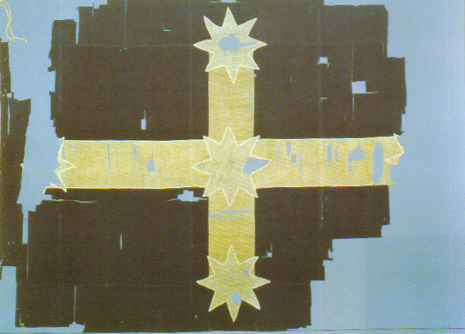 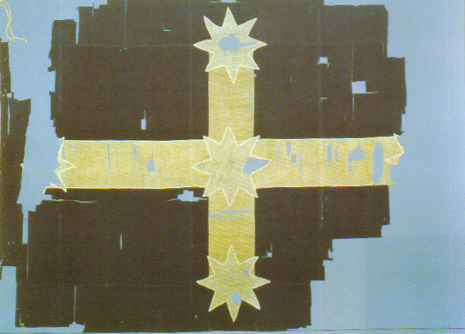 Mail to Eureka’s Children Care of Celtic Club, 316-320 Queen St, Melb. Vic, 3000                     personal Details: Please print Surname	---------------------------------------First Name----------------------------------------------Address	---------------------------------------------------------------------------------------------------Suburb	---------------------------- State-----------------Country---------------Postcard---------Phone No	------------------------------……-----------------------------------------------------Email		 -------------------------------------------------------------Your  Eureka Connection:Full Name of Ancestor(s) -----------------------------------------------------------------------------------Relationship to your Ancestor -----------------------------------------------------------------------------Ancestor’s Country of Birth -------------------------------------------------------------------------------Ancestor’s date of arrival in  ------------------------------------------------------------------Ancestor’s  involvement: Digger--- Police---- Soldier---- Legal---- Business------------                                                        Newspaper-----				         	-      (please tick as appropriate)      Other, please specify ---------------------------------------------Ancestor’s Occupation(s) 1850 – 1870:-------------------------------------------------------------------Any other details? Your Ancestor’s  Eureka involvement:                                 Or if not a descendant your interest in Eureka?Museum of Australian Democracy at Eureka (MADE)- Artefacts/memorabilia request.Does your family hold any  artefacts/memorabilia? Yes  /  No   (Please circle) If Yes please supply details___________________________________________________________________________________________________________________________________________________________________________________________________________________Would you be prepared to loan or give such material to the Museum of Australian Democracy at Eureka? Yes  /  No   (please circle)Please attach any further information about your connection/interest in 